LASAP 2023: Exceeding the Vision , Re-imagining the Possibilities, Sharing the Future - Together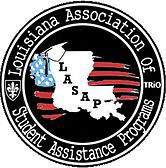 51st Annual Conference: April 2- April 6, 2023Renaissance Baton Rouge HotelBaton Rouge, LouisianaTRIO Achievers Application Submission Deadline: February 23, 2023ELIGIBILTY CRITERIA: Each applicant who is applying for a LASAP TRIO Achiever AwardMUST:Complete the entire official application form and all required materials. Incomplete applications will not be processed. Submit applications to TRIO Achiever Chair Donta Mills electronically at (millsd@mybrcc.edu) Have participated in and successfully completed one of the federally funded TRIO programs that are located in LouisianaHave enrolled in and successfully completed a post-secondary educational program of study resulting in a baccalaureate or terminal degree from an accredited institution of higher educationBe a person of high stature within his or her profession or have received recognition foroutstanding academic achievementBe employed at least 3 years or more within his or her chosen profession at the time of application, or be enrolled in a program leading to a degree above the baccalaureate level.Have made significant civic, community, or professional contributionsDemonstrate the participation in the respective TRIO project had a significant impact upon obtaining his or her educational and/or professional objectives (See Part II “Statements for the Applicant”).Submit a Letter of Recommendation from the TRIO staff member who nominated the applicant (see Part III “Statements for the Applicant”).Include a photograph for reproduction in the TRIO Achievers Program.Present a 5-7 minute address to the LASAP membership during the TRIO Achievers Luncheon at the 2023 LASAP Conference in Baton Rouge, Louisiana. (IF SELECTED) TRIO ACHIEVERS APPLICATIONName:  				 FIRST	MI	LASTPermanent/Home Address:  	Current Employer:  	Work Address:  	CITY	STATE	ZIPCODECurrent Home Phone #:	Work Phone #: 	Email address:  	Name and location of TRIO Project(s) in which you participated:Project Name	Location of Project	Dates of participationCollege/University Attended	Major	Dates Attended	DegreeNominator’s Name:  Position/Title:  	Nominator’s Institution/Agency:  Nominator’s Address:  City:	_State:	Zip:	Phone#: 	 	Nominator’s Email Address: 	PART II-STATEMENTS FOR THE APPLICANTPlease indicate how participation in a TRIO program has impacted your educational and/or professional objectives. To the extent warranted or deemed necessary, you may include aspects of your background that occurred prior to participating in the project. Your essay must be between 250-300 words.Please provide a concise statement on your resume or in narrative form that summarizes your educational background; professional employment; academic and/or professional honors; professional, community, or civic contributions; and such other information that you deem pertinent to your nomination for the TRIO Achiever Award.PART III-STATEMENTS FOR THE NOMINATORThe individual named above has indicated that you would provide a letter of recommendation in support of his/her application for a Louisiana Association of Student Assistance Programs (LASAP) Achiever Award. Please indicate in what capacity you know the applicant. Describe to what extent you are familiar with the applicant’s academic background; professional employment; professional, community and/or civic contributions; honors or awards received; and such other information that you deem pertinent to the nomination of this individual for a LASAP TRIO Achiever Award. (Two-Page Limit)Note: The individual who nominates the applicant for the TRIO Achiever Award must be a current, financial member of LASAP. The nominator must complete a Letter of Recommendation.TRiO Achiever Expense Agreement:The Louisiana Association of Student Assistance Programs (LASAP) will compensate the 2023 LASAP TRIO Achievers for expenses incurred to attend the 51st  Annual LASAP Conference in Baton Rouge, Louisiana in the following areas:Travel from nominee’s town/city airport to Annual Conference site airport or motor vehicle travel from nominee’s town/city home of residence to Annual Conference host hotel at the rate of travel per mile for the state of Louisiana ($.51 per mile).Travel from annual conference site airport to location of the annual conferenceTravel from location of annual conference to airport or motor vehicle travel form host hotel of annual Conference to nominee’s domicile at the rate of travel per mile for the state of Louisiana.Airline travel arrangements will be made by LASAP at least one moth prior to travelOne nights lodging at host hotel of annual conference (one room).Parking at host hotel if applicable.Two tickets to the TRIO Achievers Luncheon. Extra tickets can be purchased.8.   Save the date: TRIO Achievers Luncheon is April 4, 2023